《华中师范大学科研仪器采购认认定表》-OA系统流程操作指南请认真阅读认定表适用范围，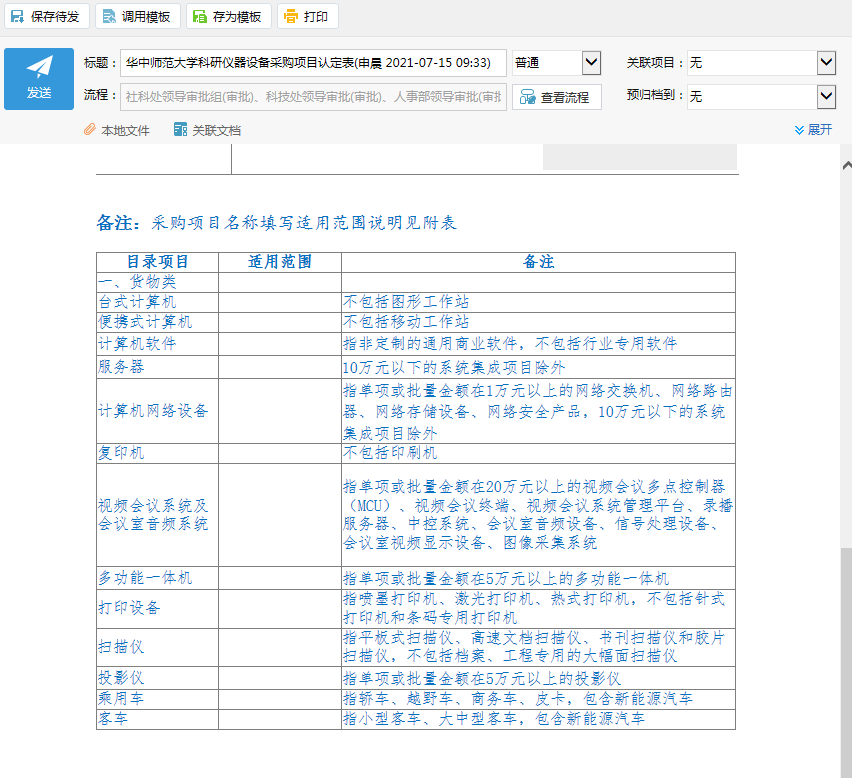 不在表格中的不需要填写认定表。第一步：进入华师“一站式服务门户”在“我的应用”中选择“办公自动化系统”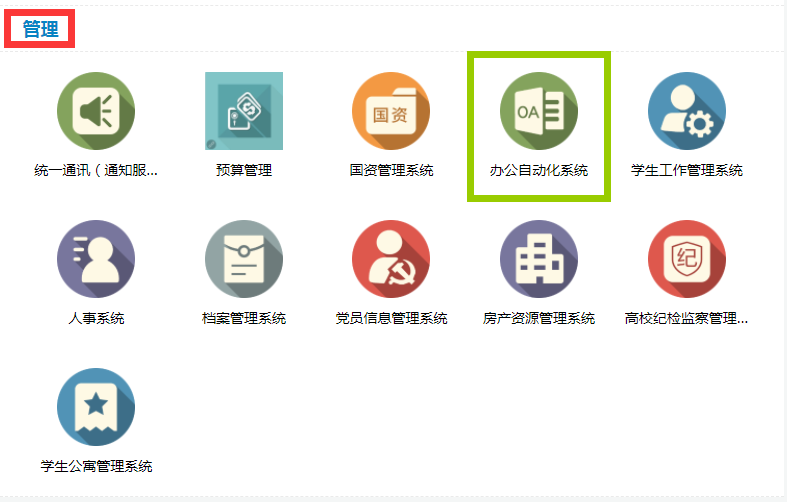 如果您是第一次使用“OA办公系统”请一定要下载安装系统插件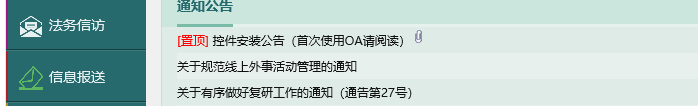 第二步：点击进入后，如下图所示，点击左侧栏目，综合事务中找到“科研仪器设备采购项目…”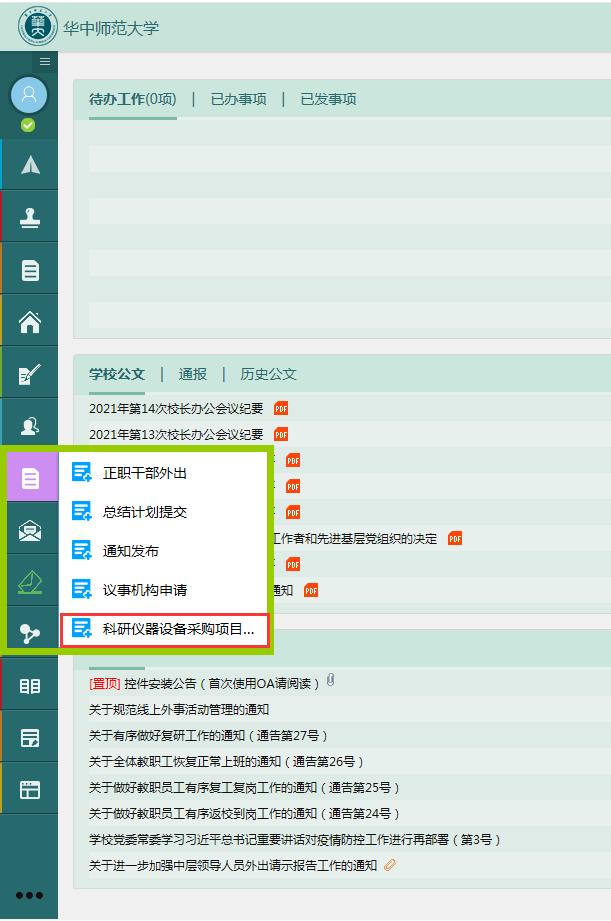 第三步：点击进入后，出现显示界面如下图所示界面中黄色栏目是必填项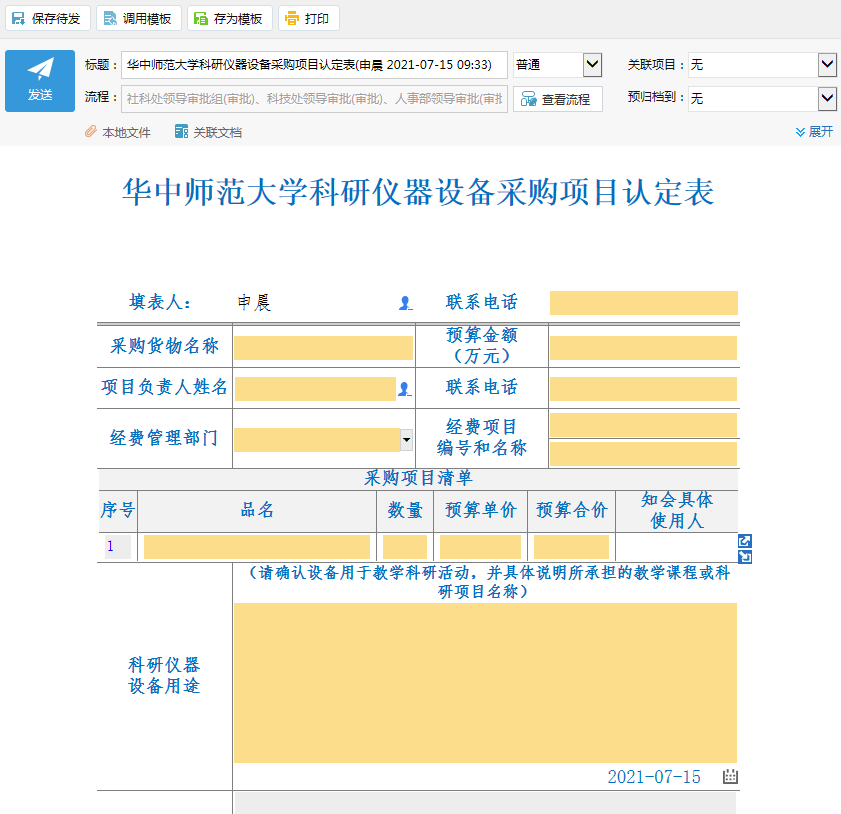 下拉界面，附表“采购项目名称填写使用范围说明”如果对于表格使用范围仍不是很清楚，请进一步咨询实验室设备秘书。条目填写说明：项目负责人姓名选择：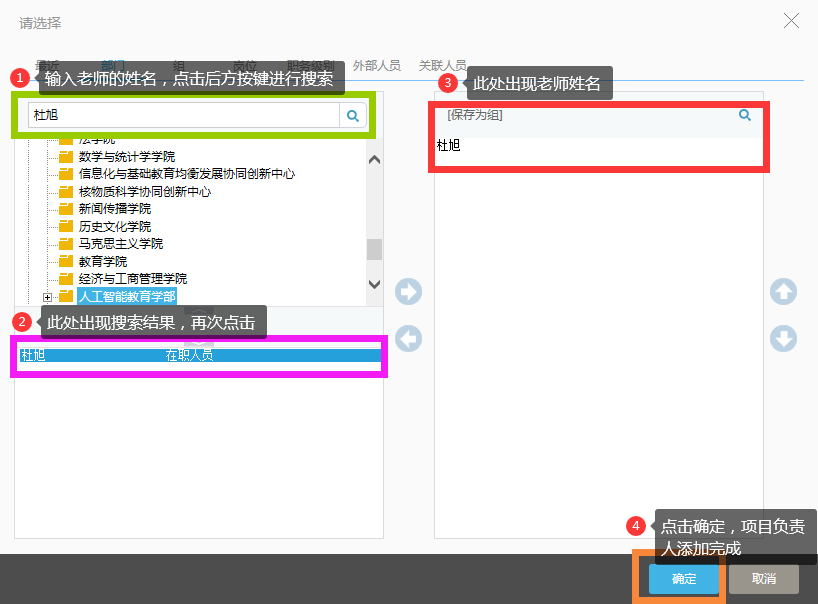 经费管理部门选择（根据项目归口单位进行选择）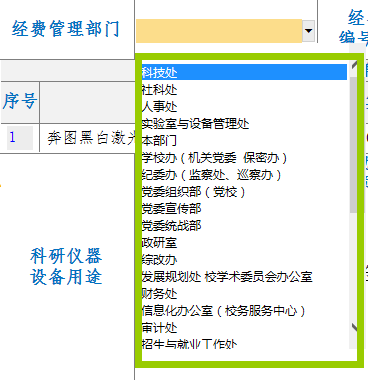 采购清单（预算金额一般略高于实际购买金额）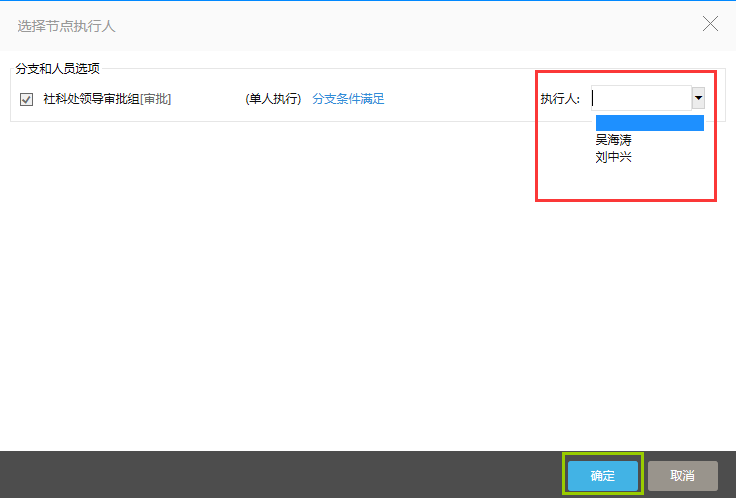 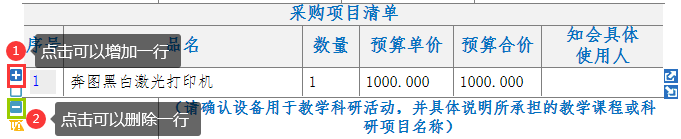 填写完毕后，点击提交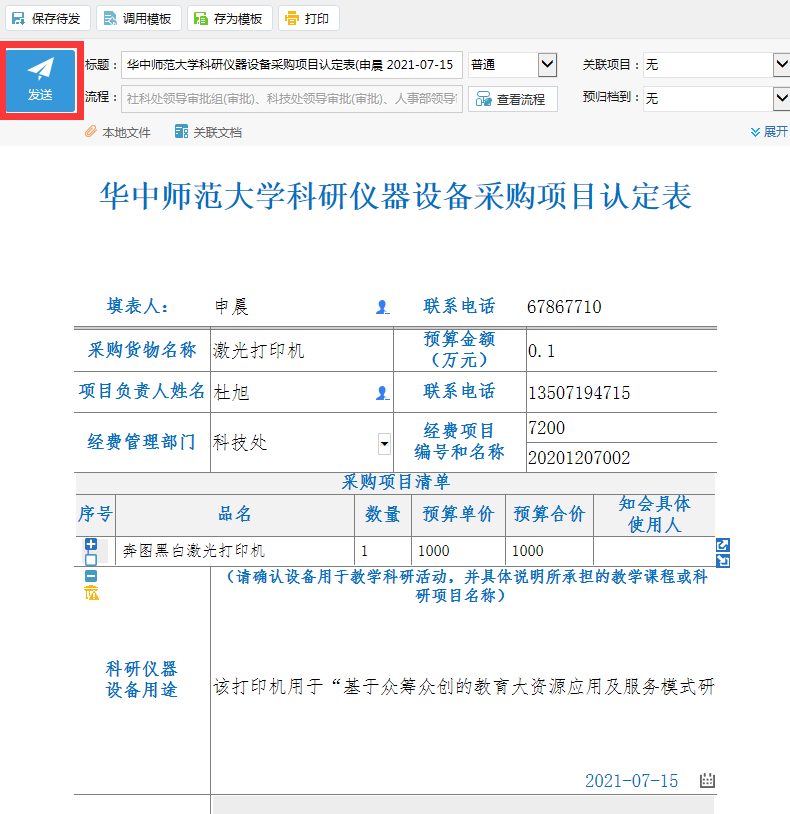 提醒：科技处纵向项目选择吴成峡副处长横向项目选择王海副处长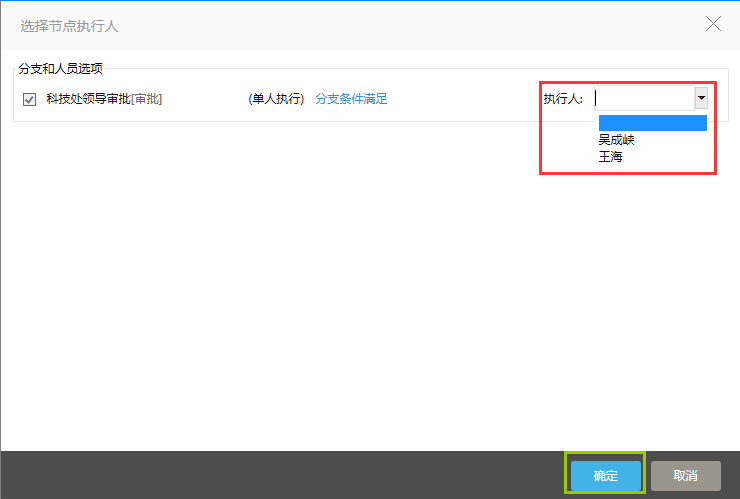 